June 12, 2013Docket No. M-2009-2092222M-2009-2112952M-2009-2112956LAUREN M LEPKOSKI ESQFIRST ENERGY2800 POTTSVILLE PIKEPO BOX 16001READING PA  19612-6001Re: Rate Changes in Compliance with Energy Efficiency Plans of Metropolitan Edison Company (Met-Ed), Pennsylvania Electric Company (Penelec), and Pennsylvania Power Company (Penn Power)Dear Ms. Lepkoski:		On May 31, 2013, Met-Ed filed Supplement No. 41 to Tariff Electric Pa. P.U.C. No. 51, Penelec filed Supplement No. 40 to Tariff Electric Pa. P.U.C. No. 80, and Penn Power filed Supplement No. 99 to Tariff Electric Pa. P.U.C. No. 35 to become effective on June 1, 2013.  The supplements were filed in compliance with the Commission’s Order entered May 23, 2013, at Docket Nos. M-2009-2092222, M-2009-2112952, and M-2009-2112956.  The supplements reflect changes in rates consistent with each company’s Energy Efficiency Plans.  			Commission Staff has reviewed the tariff revisions and found that suspension or further investigation does not appear warranted at this time.  Therefore, in accordance with 52 Pa. Code, the supplements are effective by operation of law according to the effective dates contained on each page.  However, this does not constitute a determination that the revisions are just, lawful and reasonable, but only that suspension or further investigation does not appear warranted at this time, and is without prejudice to any formal complaints timely filed against said tariff revisions.			If you have any questions in this matter, please contact Marissa Boyle, Bureau of Technical Utility Services, at 717-787-7237 or maboyle@pa.gov.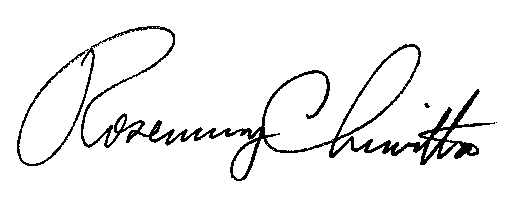 								Sincerely								Rosemary Chiavetta								Secretary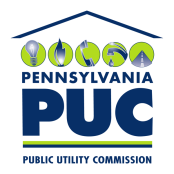  PUBLIC UTILITY COMMISSIONP.O. IN REPLY PLEASE REFER TO OUR FILE